«Единый день профилактики»   18 марта обучающиеся нашей школы   приняли участие  в Едином дне профилактики.Данная акция проводилась с целью повышения правовой культуры, активной пропаганды здорового образа жизни среди учащихся.«Единый день профилактики» это одновременная работа специалистов различных ведомств системы профилактики. Специалисты провели профилактические занятия, посвященные профилактике наркомании, алкоголизма и другим формам социально-опасного поведения, негативным последствиям употребления психоактивных веществ, правовым аспектам ответственности за совершение преступлений, связанных с незаконным оборотом наркотиков в течение одного урока в разных классах.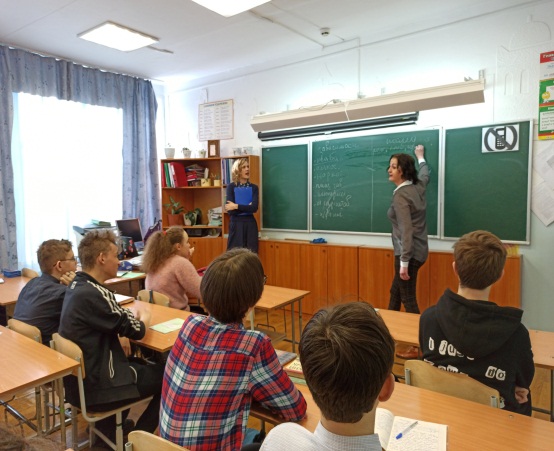 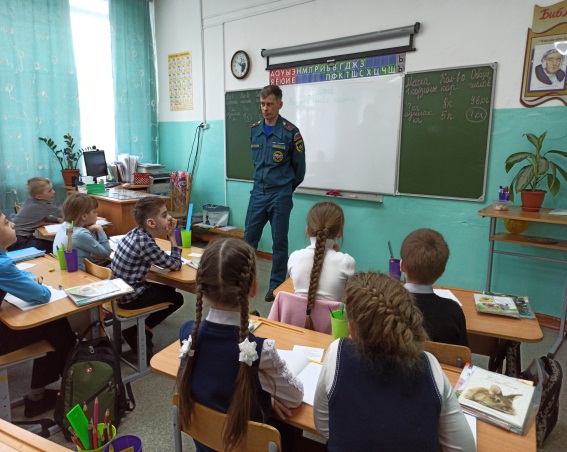 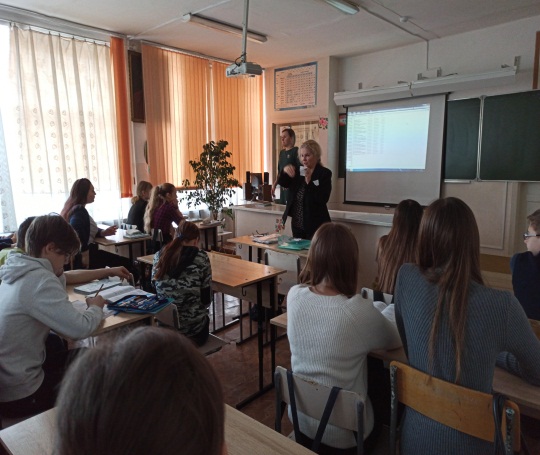 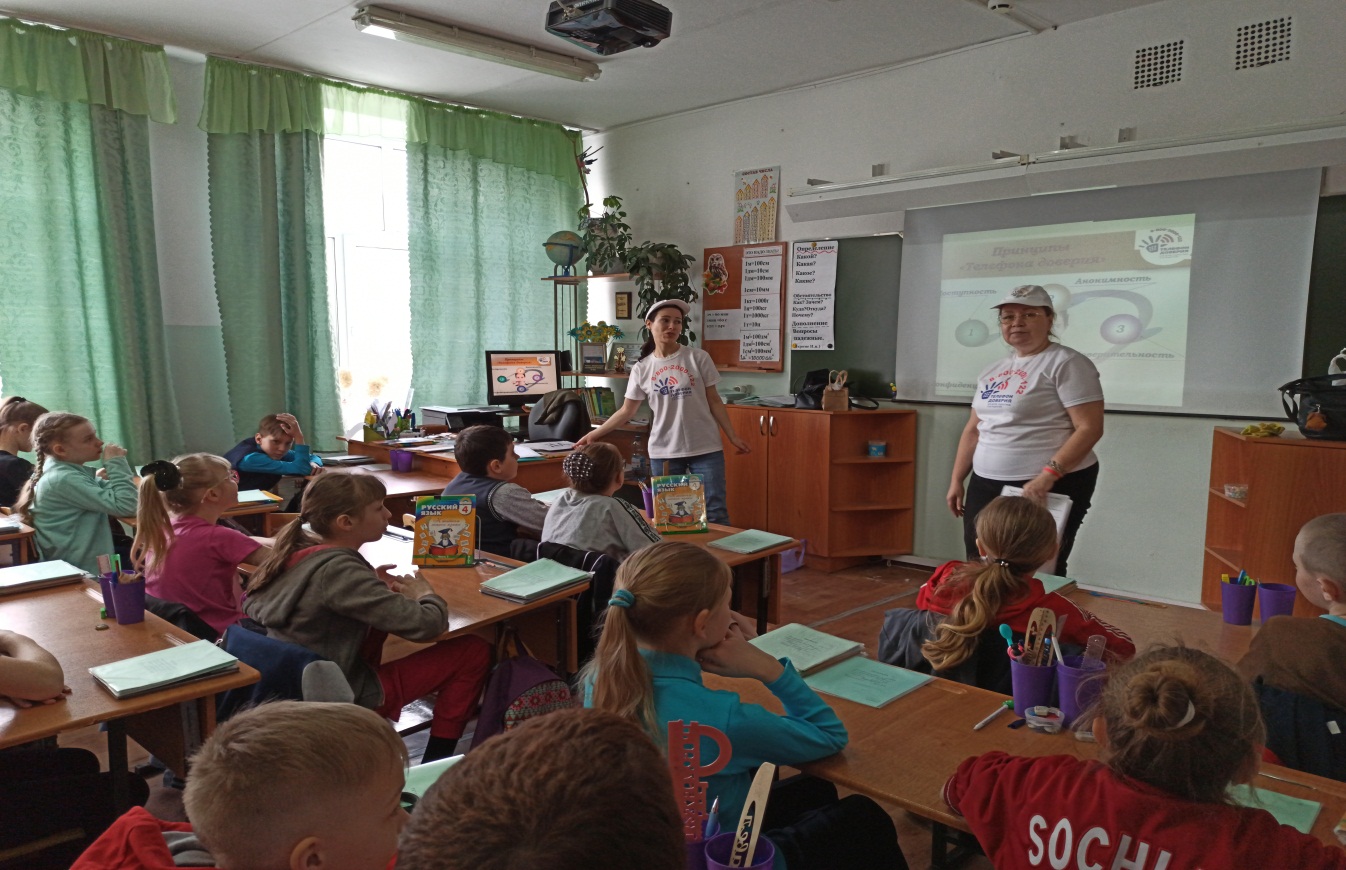 